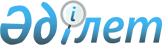 О внесении изменений и дополнений в нормативное постановление Верховного Суда Республики Казахстан от 26 ноября 2004 года № 18 "О некоторых вопросах применения судами законодательства об административных правонарушениях"
					
			Утративший силу
			
			
		
					Нормативное постановление Верховного Суда Республики Казахстан от 22 декабря 2008 года № 24. Утратило силу нормативным постановлением Верховного суда Республики Казахстан от 24 декабря 2014 года № 3      Сноска. Утратило силу нормативным постановлением Верховного суда РК от 24.12.2014 № 3 (вводится в действие со дня официального опубликования).      В целях  приведения нормативного постановления Верховного Суда Республики Казахстан в соответствие с Кодексом Республики Казахстан об административных правонарушениях пленарное заседание Верховного Суда Республики Казахстан  постановляет : 

      1. Внести в нормативное постановление Верховного Суда Республики Казахстан от 26 ноября 2004 года № 18 «О некоторых вопросах применения судами законодательства об административных правонарушениях» (с изменениями от 16 января 2006 года и от 16 июля 2007 года) следующие изменения и дополнения: 



      1) в абзаце первом пункта 13 после слов «при необходимости дополнительного выяснения обстоятельств дела» дополнить словами «, а также по делам, связанным с исполнением налогового обязательства, на период срока обжалования»; 



      2) в абзаце первом пункта 18 после цифры «709» дополнить цифрой  «, 709-1»; 



      3) в пункте 24 цифру «27» заменить цифрой «15»; 



      4) в абзаце первом пункта 25-4 слово «два» заменить словом «три». 



      2. Согласно статье 4 Конституции Республики Казахстан настоящее нормативное постановление включается в состав действующего права, а также является общеобязательным и вводится в действие со дня  официального опубликования.       Председатель Верховного Суда 

      Республики Казахстан                       К. Мами       Судья Верховного Суда 

      Республики Казахстан, 

      секретарь пленарного заседания             Ж. Баишев 
					© 2012. РГП на ПХВ «Институт законодательства и правовой информации Республики Казахстан» Министерства юстиции Республики Казахстан
				